Publicado en CDMX el 24/05/2022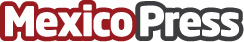 Tiendanube da 5 tips para empresas durante el Hot SaleUna estrategia dinámica y flexible es una de las claves para potenciar las ventas durante la campaña de ventas online más grande del paísDatos de contacto:Angélica Ambriz5530842200Nota de prensa publicada en: https://www.mexicopress.com.mx/tiendanube-da-5-tips-para-empresas-durante-el Categorías: Finanzas Emprendedores E-Commerce Consumo http://www.mexicopress.com.mx